Nombre y Firma del PostulanteAntecedentes que se deben adjuntar a la Postulación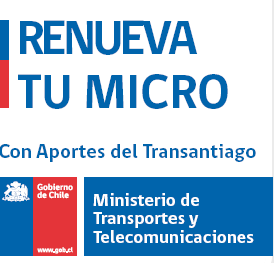 Formulario N°1 PRIMERA ETAPA de PostulaciónFormulario N°1 PRIMERA ETAPA de PostulaciónFormulario N°1 PRIMERA ETAPA de PostulaciónFormulario N°1 PRIMERA ETAPA de PostulaciónFormulario N°1 PRIMERA ETAPA de PostulaciónFormulario N°1 PRIMERA ETAPA de PostulaciónFormulario N°1 PRIMERA ETAPA de PostulaciónFormulario N°1 PRIMERA ETAPA de PostulaciónFormulario N°1 PRIMERA ETAPA de PostulaciónFormulario N°1 PRIMERA ETAPA de PostulaciónFormulario N°1 PRIMERA ETAPA de PostulaciónFormulario N°1 PRIMERA ETAPA de PostulaciónFormulario N°1 PRIMERA ETAPA de PostulaciónFormulario N°1 PRIMERA ETAPA de PostulaciónFormulario N°1 PRIMERA ETAPA de PostulaciónFormulario N°1 PRIMERA ETAPA de PostulaciónFormulario N°1 PRIMERA ETAPA de PostulaciónFormulario N°1 PRIMERA ETAPA de PostulaciónFormulario N°1 PRIMERA ETAPA de PostulaciónFormulario N°1 PRIMERA ETAPA de PostulaciónFormulario N°1 PRIMERA ETAPA de PostulaciónFormulario N°1 PRIMERA ETAPA de PostulaciónFormulario N°1 PRIMERA ETAPA de PostulaciónFormulario N°1 PRIMERA ETAPA de PostulaciónFormulario N°1 PRIMERA ETAPA de PostulaciónFormulario N°1 PRIMERA ETAPA de PostulaciónFormulario N°1 PRIMERA ETAPA de PostulaciónFormulario N°1 PRIMERA ETAPA de PostulaciónFormulario N°1 PRIMERA ETAPA de PostulaciónFormulario N°1 PRIMERA ETAPA de PostulaciónFormulario N°1 PRIMERA ETAPA de PostulaciónFormulario N°1 PRIMERA ETAPA de PostulaciónFormulario N°1 PRIMERA ETAPA de PostulaciónFormulario N°1 PRIMERA ETAPA de PostulaciónFormulario N°1 PRIMERA ETAPA de PostulaciónFormulario N°1 PRIMERA ETAPA de PostulaciónFormulario N°1 PRIMERA ETAPA de PostulaciónFormulario N°1 PRIMERA ETAPA de PostulaciónFormulario N°1 PRIMERA ETAPA de PostulaciónFormulario N°1 PRIMERA ETAPA de PostulaciónFormulario N°1 PRIMERA ETAPA de PostulaciónFormulario N°1 PRIMERA ETAPA de PostulaciónFormulario N°1 PRIMERA ETAPA de PostulaciónFormulario N°1 PRIMERA ETAPA de PostulaciónFormulario N°1 PRIMERA ETAPA de PostulaciónFormulario N°1 PRIMERA ETAPA de PostulaciónPostulación Programa Nacional de Renovación de Buses y Minibuses.Postulación Programa Nacional de Renovación de Buses y Minibuses.Postulación Programa Nacional de Renovación de Buses y Minibuses.Postulación Programa Nacional de Renovación de Buses y Minibuses.Postulación Programa Nacional de Renovación de Buses y Minibuses.Postulación Programa Nacional de Renovación de Buses y Minibuses.Postulación Programa Nacional de Renovación de Buses y Minibuses.Postulación Programa Nacional de Renovación de Buses y Minibuses.Postulación Programa Nacional de Renovación de Buses y Minibuses.Postulación Programa Nacional de Renovación de Buses y Minibuses.Postulación Programa Nacional de Renovación de Buses y Minibuses.Postulación Programa Nacional de Renovación de Buses y Minibuses.Postulación Programa Nacional de Renovación de Buses y Minibuses.Postulación Programa Nacional de Renovación de Buses y Minibuses.Postulación Programa Nacional de Renovación de Buses y Minibuses.Postulación Programa Nacional de Renovación de Buses y Minibuses.Postulación Programa Nacional de Renovación de Buses y Minibuses.Postulación Programa Nacional de Renovación de Buses y Minibuses.Postulación Programa Nacional de Renovación de Buses y Minibuses.Postulación Programa Nacional de Renovación de Buses y Minibuses.Postulación Programa Nacional de Renovación de Buses y Minibuses.Postulación Programa Nacional de Renovación de Buses y Minibuses.Postulación Programa Nacional de Renovación de Buses y Minibuses.Postulación Programa Nacional de Renovación de Buses y Minibuses.Postulación Programa Nacional de Renovación de Buses y Minibuses.Postulación Programa Nacional de Renovación de Buses y Minibuses.Postulación Programa Nacional de Renovación de Buses y Minibuses.Postulación Programa Nacional de Renovación de Buses y Minibuses.Postulación Programa Nacional de Renovación de Buses y Minibuses.Postulación Programa Nacional de Renovación de Buses y Minibuses.Postulación Programa Nacional de Renovación de Buses y Minibuses.Postulación Programa Nacional de Renovación de Buses y Minibuses.Postulación Programa Nacional de Renovación de Buses y Minibuses.Postulación Programa Nacional de Renovación de Buses y Minibuses.Postulación Programa Nacional de Renovación de Buses y Minibuses.Postulación Programa Nacional de Renovación de Buses y Minibuses.Postulación Programa Nacional de Renovación de Buses y Minibuses.Postulación Programa Nacional de Renovación de Buses y Minibuses.Postulación Programa Nacional de Renovación de Buses y Minibuses.Postulación Programa Nacional de Renovación de Buses y Minibuses.Postulación Programa Nacional de Renovación de Buses y Minibuses.Postulación Programa Nacional de Renovación de Buses y Minibuses.Postulación Programa Nacional de Renovación de Buses y Minibuses.Postulación Programa Nacional de Renovación de Buses y Minibuses.Postulación Programa Nacional de Renovación de Buses y Minibuses.Postulación Programa Nacional de Renovación de Buses y Minibuses.         Región          Región          Región          Región          Región          Región          Región          Región Fecha presentaciónFecha presentaciónFecha presentaciónFecha presentaciónFecha presentaciónFecha presentaciónFecha presentaciónFecha presentaciónFecha presentaciónFecha presentaciónVºBº SeremittVºBº SeremittVºBº SeremittVºBº SeremittVºBº SeremittVºBº SeremittVºBº SeremittDatos Vehículo Saliente que postula al Programa Datos Vehículo Saliente que postula al Programa Datos Vehículo Saliente que postula al Programa Datos Vehículo Saliente que postula al Programa Datos Vehículo Saliente que postula al Programa Datos Vehículo Saliente que postula al Programa Datos Vehículo Saliente que postula al Programa Datos Vehículo Saliente que postula al Programa Datos Vehículo Saliente que postula al Programa Datos Vehículo Saliente que postula al Programa Datos Vehículo Saliente que postula al Programa Datos Vehículo Saliente que postula al Programa Datos Vehículo Saliente que postula al Programa Datos Vehículo Saliente que postula al Programa Datos Vehículo Saliente que postula al Programa Datos Vehículo Saliente que postula al Programa Datos Vehículo Saliente que postula al Programa Datos Vehículo Saliente que postula al Programa Datos Vehículo Saliente que postula al Programa Datos Vehículo Saliente que postula al Programa Datos Vehículo Saliente que postula al Programa Datos Vehículo Saliente que postula al Programa Datos Vehículo Saliente que postula al Programa Datos Vehículo Saliente que postula al Programa Datos Vehículo Saliente que postula al Programa Datos Vehículo Saliente que postula al Programa Datos Vehículo Saliente que postula al Programa Datos Vehículo Saliente que postula al Programa Datos Vehículo Saliente que postula al Programa Datos Vehículo Saliente que postula al Programa Datos Vehículo Saliente que postula al Programa Datos Vehículo Saliente que postula al Programa Datos Vehículo Saliente que postula al Programa Datos Vehículo Saliente que postula al Programa Datos Vehículo Saliente que postula al Programa Datos Vehículo Saliente que postula al Programa Datos Vehículo Saliente que postula al Programa Datos Vehículo Saliente que postula al Programa Datos Vehículo Saliente que postula al Programa Datos Vehículo Saliente que postula al Programa Datos Vehículo Saliente que postula al Programa Datos Vehículo Saliente que postula al Programa Datos Vehículo Saliente que postula al Programa Datos Vehículo Saliente que postula al Programa Datos Vehículo Saliente que postula al Programa Datos Vehículo Saliente que postula al Programa Datos Vehículo Saliente que postula al Programa Datos Vehículo Saliente que postula al Programa Datos Vehículo Saliente que postula al Programa Datos Vehículo Saliente que postula al Programa Datos Vehículo Saliente que postula al Programa Datos Vehículo Saliente que postula al Programa Datos Vehículo Saliente que postula al Programa Datos Vehículo Saliente que postula al Programa Datos Vehículo Saliente que postula al Programa Datos Vehículo Saliente que postula al Programa Datos Vehículo Saliente que postula al Programa Datos Vehículo Saliente que postula al Programa PPUPPUPPUPPUPPUPPUPPUAño FabricaciónAño FabricaciónAño FabricaciónAño FabricaciónAño FabricaciónAño FabricaciónAño FabricaciónAño FabricaciónAño FabricaciónAño FabricaciónAño FabricaciónAño FabricaciónAño FabricaciónTipo de Vehículo (Bus/Minibus)Tipo de Vehículo (Bus/Minibus)Tipo de Vehículo (Bus/Minibus)Tipo de Vehículo (Bus/Minibus)Tipo de Vehículo (Bus/Minibus)Tipo de Vehículo (Bus/Minibus)Tipo de Vehículo (Bus/Minibus)Tipo de Vehículo (Bus/Minibus)Tipo de Vehículo (Bus/Minibus)Tipo de Vehículo (Bus/Minibus)Tipo de Vehículo (Bus/Minibus)Tipo de Vehículo (Bus/Minibus)Tipo de Vehículo (Bus/Minibus)Tipo de Vehículo (Bus/Minibus)Tipo de Vehículo (Bus/Minibus)Tipo de Vehículo (Bus/Minibus)Tipo de Vehículo (Bus/Minibus)Tipo de Vehículo (Bus/Minibus)Mes/Año 1ª Inscripción RNVMMes/Año 1ª Inscripción RNVMMes/Año 1ª Inscripción RNVMMes/Año 1ª Inscripción RNVMMes/Año 1ª Inscripción RNVMMes/Año 1ª Inscripción RNVMMes/Año 1ª Inscripción RNVMMes/Año 1ª Inscripción RNVMMes/Año 1ª Inscripción RNVMCapacidad PasajerosCapacidad PasajerosCapacidad PasajerosCapacidad PasajerosCapacidad PasajerosCapacidad PasajerosCapacidad PasajerosCapacidad PasajerosCapacidad PasajerosCapacidad PasajerosCapacidad PasajerosCapacidad PasajerosCapacidad PasajerosCapacidad PasajerosTipo Servicio autorizado (Urbano/Rural)Tipo Servicio autorizado (Urbano/Rural)Tipo Servicio autorizado (Urbano/Rural)Tipo Servicio autorizado (Urbano/Rural)Tipo Servicio autorizado (Urbano/Rural)Tipo Servicio autorizado (Urbano/Rural)Tipo Servicio autorizado (Urbano/Rural)Tipo Servicio autorizado (Urbano/Rural)Tipo Servicio autorizado (Urbano/Rural)Tipo Servicio autorizado (Urbano/Rural)Tipo Servicio autorizado (Urbano/Rural)Tipo Servicio autorizado (Urbano/Rural)Tipo Servicio autorizado (Urbano/Rural)Tipo Servicio autorizado (Urbano/Rural)Tipo Servicio autorizado (Urbano/Rural)Tipo Servicio autorizado (Urbano/Rural)Tipo Servicio autorizado (Urbano/Rural)Tipo Servicio autorizado (Urbano/Rural)Datos Vehículo Entrante (no debe haber participado en una convocatoria anterior como vehículo entrante)Datos Vehículo Entrante (no debe haber participado en una convocatoria anterior como vehículo entrante)Datos Vehículo Entrante (no debe haber participado en una convocatoria anterior como vehículo entrante)Datos Vehículo Entrante (no debe haber participado en una convocatoria anterior como vehículo entrante)Datos Vehículo Entrante (no debe haber participado en una convocatoria anterior como vehículo entrante)Datos Vehículo Entrante (no debe haber participado en una convocatoria anterior como vehículo entrante)Datos Vehículo Entrante (no debe haber participado en una convocatoria anterior como vehículo entrante)Datos Vehículo Entrante (no debe haber participado en una convocatoria anterior como vehículo entrante)Datos Vehículo Entrante (no debe haber participado en una convocatoria anterior como vehículo entrante)Datos Vehículo Entrante (no debe haber participado en una convocatoria anterior como vehículo entrante)Datos Vehículo Entrante (no debe haber participado en una convocatoria anterior como vehículo entrante)Datos Vehículo Entrante (no debe haber participado en una convocatoria anterior como vehículo entrante)Datos Vehículo Entrante (no debe haber participado en una convocatoria anterior como vehículo entrante)Datos Vehículo Entrante (no debe haber participado en una convocatoria anterior como vehículo entrante)Datos Vehículo Entrante (no debe haber participado en una convocatoria anterior como vehículo entrante)Datos Vehículo Entrante (no debe haber participado en una convocatoria anterior como vehículo entrante)Datos Vehículo Entrante (no debe haber participado en una convocatoria anterior como vehículo entrante)Datos Vehículo Entrante (no debe haber participado en una convocatoria anterior como vehículo entrante)Datos Vehículo Entrante (no debe haber participado en una convocatoria anterior como vehículo entrante)Datos Vehículo Entrante (no debe haber participado en una convocatoria anterior como vehículo entrante)Datos Vehículo Entrante (no debe haber participado en una convocatoria anterior como vehículo entrante)Datos Vehículo Entrante (no debe haber participado en una convocatoria anterior como vehículo entrante)Datos Vehículo Entrante (no debe haber participado en una convocatoria anterior como vehículo entrante)Datos Vehículo Entrante (no debe haber participado en una convocatoria anterior como vehículo entrante)Datos Vehículo Entrante (no debe haber participado en una convocatoria anterior como vehículo entrante)Datos Vehículo Entrante (no debe haber participado en una convocatoria anterior como vehículo entrante)Datos Vehículo Entrante (no debe haber participado en una convocatoria anterior como vehículo entrante)Datos Vehículo Entrante (no debe haber participado en una convocatoria anterior como vehículo entrante)Datos Vehículo Entrante (no debe haber participado en una convocatoria anterior como vehículo entrante)Datos Vehículo Entrante (no debe haber participado en una convocatoria anterior como vehículo entrante)Datos Vehículo Entrante (no debe haber participado en una convocatoria anterior como vehículo entrante)Datos Vehículo Entrante (no debe haber participado en una convocatoria anterior como vehículo entrante)Datos Vehículo Entrante (no debe haber participado en una convocatoria anterior como vehículo entrante)Datos Vehículo Entrante (no debe haber participado en una convocatoria anterior como vehículo entrante)Datos Vehículo Entrante (no debe haber participado en una convocatoria anterior como vehículo entrante)Datos Vehículo Entrante (no debe haber participado en una convocatoria anterior como vehículo entrante)Datos Vehículo Entrante (no debe haber participado en una convocatoria anterior como vehículo entrante)Datos Vehículo Entrante (no debe haber participado en una convocatoria anterior como vehículo entrante)Datos Vehículo Entrante (no debe haber participado en una convocatoria anterior como vehículo entrante)Datos Vehículo Entrante (no debe haber participado en una convocatoria anterior como vehículo entrante)Datos Vehículo Entrante (no debe haber participado en una convocatoria anterior como vehículo entrante)Datos Vehículo Entrante (no debe haber participado en una convocatoria anterior como vehículo entrante)Datos Vehículo Entrante (no debe haber participado en una convocatoria anterior como vehículo entrante)Datos Vehículo Entrante (no debe haber participado en una convocatoria anterior como vehículo entrante)Datos Vehículo Entrante (no debe haber participado en una convocatoria anterior como vehículo entrante)Datos Vehículo Entrante (no debe haber participado en una convocatoria anterior como vehículo entrante)Datos Vehículo Entrante (no debe haber participado en una convocatoria anterior como vehículo entrante)Datos Vehículo Entrante (no debe haber participado en una convocatoria anterior como vehículo entrante)Datos Vehículo Entrante (no debe haber participado en una convocatoria anterior como vehículo entrante)Datos Vehículo Entrante (no debe haber participado en una convocatoria anterior como vehículo entrante)Datos Vehículo Entrante (no debe haber participado en una convocatoria anterior como vehículo entrante)Datos Vehículo Entrante (no debe haber participado en una convocatoria anterior como vehículo entrante)Datos Vehículo Entrante (no debe haber participado en una convocatoria anterior como vehículo entrante)Datos Vehículo Entrante (no debe haber participado en una convocatoria anterior como vehículo entrante)Datos Vehículo Entrante (no debe haber participado en una convocatoria anterior como vehículo entrante)Datos Vehículo Entrante (no debe haber participado en una convocatoria anterior como vehículo entrante)Datos Vehículo Entrante (no debe haber participado en una convocatoria anterior como vehículo entrante)Datos Vehículo Entrante (no debe haber participado en una convocatoria anterior como vehículo entrante)PPUPPUPPUPPUPPUAño FabricaciónAño FabricaciónAño FabricaciónAño FabricaciónAño FabricaciónAño FabricaciónAño FabricaciónAño FabricaciónAño FabricaciónAño FabricaciónAño FabricaciónAño FabricaciónAño FabricaciónAño FabricaciónAño FabricaciónTipo de Vehículo (Bus/Minibus)Tipo de Vehículo (Bus/Minibus)Tipo de Vehículo (Bus/Minibus)Tipo de Vehículo (Bus/Minibus)Tipo de Vehículo (Bus/Minibus)Tipo de Vehículo (Bus/Minibus)Tipo de Vehículo (Bus/Minibus)Tipo de Vehículo (Bus/Minibus)Tipo de Vehículo (Bus/Minibus)Tipo de Vehículo (Bus/Minibus)Tipo de Vehículo (Bus/Minibus)Tipo de Vehículo (Bus/Minibus)Tipo de Vehículo (Bus/Minibus)Tipo de Vehículo (Bus/Minibus)Tipo de Vehículo (Bus/Minibus)Tipo de Vehículo (Bus/Minibus)Indicar PPU sólo si ya compró el Vehículo Entrante Indicar PPU sólo si ya compró el Vehículo Entrante Indicar PPU sólo si ya compró el Vehículo Entrante Indicar PPU sólo si ya compró el Vehículo Entrante Indicar PPU sólo si ya compró el Vehículo Entrante Indicar PPU sólo si ya compró el Vehículo Entrante Indicar PPU sólo si ya compró el Vehículo Entrante Indicar PPU sólo si ya compró el Vehículo Entrante Indicar PPU sólo si ya compró el Vehículo Entrante Indicar PPU sólo si ya compró el Vehículo Entrante Indicar PPU sólo si ya compró el Vehículo Entrante Indicar PPU sólo si ya compró el Vehículo Entrante Indicar PPU sólo si ya compró el Vehículo Entrante Indicar PPU sólo si ya compró el Vehículo Entrante Indicar PPU sólo si ya compró el Vehículo Entrante CapacidadCapacidadCapacidadCapacidadCapacidadCapacidadCapacidadCapacidadCapacidadCapacidadCapacidadCapacidadCapacidadCapacidadCapacidadNombre Propietario Vehículo Saliente que postula al Programa Nombre Propietario Vehículo Saliente que postula al Programa Nombre Propietario Vehículo Saliente que postula al Programa Nombre Propietario Vehículo Saliente que postula al Programa Nombre Propietario Vehículo Saliente que postula al Programa Nombre Propietario Vehículo Saliente que postula al Programa Nombre Propietario Vehículo Saliente que postula al Programa Nombre Propietario Vehículo Saliente que postula al Programa Nombre Propietario Vehículo Saliente que postula al Programa Nombre Propietario Vehículo Saliente que postula al Programa Nombre Propietario Vehículo Saliente que postula al Programa Nombre Propietario Vehículo Saliente que postula al Programa Nombre Propietario Vehículo Saliente que postula al Programa Nombre Propietario Vehículo Saliente que postula al Programa Nombre Propietario Vehículo Saliente que postula al Programa Nombre Propietario Vehículo Saliente que postula al Programa Nombre Propietario Vehículo Saliente que postula al Programa Nombre Propietario Vehículo Saliente que postula al Programa Nombre Propietario Vehículo Saliente que postula al Programa Nombre Propietario Vehículo Saliente que postula al Programa Nombre Propietario Vehículo Saliente que postula al Programa Nombre Propietario Vehículo Saliente que postula al Programa Nombre Propietario Vehículo Saliente que postula al Programa Nombre Propietario Vehículo Saliente que postula al Programa Nombre Propietario Vehículo Saliente que postula al Programa Nombre Propietario Vehículo Saliente que postula al Programa Nombre Propietario Vehículo Saliente que postula al Programa Nombre Propietario Vehículo Saliente que postula al Programa Nombre Propietario Vehículo Saliente que postula al Programa Nombre Propietario Vehículo Saliente que postula al Programa Nombre Propietario Vehículo Saliente que postula al Programa Nombre Propietario Vehículo Saliente que postula al Programa Nombre Propietario Vehículo Saliente que postula al Programa Nombre Propietario Vehículo Saliente que postula al Programa Nombre Propietario Vehículo Saliente que postula al Programa Nombre Propietario Vehículo Saliente que postula al Programa Nombre Propietario Vehículo Saliente que postula al Programa Nombre Propietario Vehículo Saliente que postula al Programa Nombre Propietario Vehículo Saliente que postula al Programa Nombre Propietario Vehículo Saliente que postula al Programa Nombre Propietario Vehículo Saliente que postula al Programa Nombre Propietario Vehículo Saliente que postula al Programa Nombre Propietario Vehículo Saliente que postula al Programa Nombre Propietario Vehículo Saliente que postula al Programa Nombre Propietario Vehículo Saliente que postula al Programa Nombre Propietario Vehículo Saliente que postula al Programa Nombre Propietario Vehículo Saliente que postula al Programa Nombre Propietario Vehículo Saliente que postula al Programa Nombre Propietario Vehículo Saliente que postula al Programa Nombre Propietario Vehículo Saliente que postula al Programa Nombre Propietario Vehículo Saliente que postula al Programa Nombre Propietario Vehículo Saliente que postula al Programa Nombre Propietario Vehículo Saliente que postula al Programa Nombre Propietario Vehículo Saliente que postula al Programa Nombre Propietario Vehículo Saliente que postula al Programa Nombre Propietario Vehículo Saliente que postula al Programa Nombre Propietario Vehículo Saliente que postula al Programa Nombre Propietario Vehículo Saliente que postula al Programa Nombre Completo  o  Razón SocialNombre Completo  o  Razón SocialNombre Completo  o  Razón SocialNombre Completo  o  Razón SocialNombre Completo  o  Razón SocialNombre Completo  o  Razón SocialNombre Completo  o  Razón SocialNombre Completo  o  Razón SocialNombre Completo  o  Razón SocialNombre Completo  o  Razón SocialNombre Completo  o  Razón SocialNombre Completo  o  Razón SocialNombre Completo  o  Razón SocialNombre Completo  o  Razón SocialNombre Completo  o  Razón SocialNombre Completo  o  Razón SocialRUT---Persona NaturalPersona NaturalPersona NaturalPersona NaturalPersona NaturalPersona NaturalPersona NaturalPersona NaturalPersona NaturalPersona JurídicaPersona JurídicaPersona JurídicaPersona JurídicaPersona JurídicaPersona JurídicaPersona JurídicaPersona JurídicaDirecciónDirecciónComunaComunaComunaTeléfonoTeléfono Celular Celular Celular Celular Celular Celular E-mail E-mail E-mail E-mail E-mail E-mailDatos persona jurídica (llenar sólo si el propietario del vehículo saliente es una Persona Jurídica)Datos persona jurídica (llenar sólo si el propietario del vehículo saliente es una Persona Jurídica)Datos persona jurídica (llenar sólo si el propietario del vehículo saliente es una Persona Jurídica)Datos persona jurídica (llenar sólo si el propietario del vehículo saliente es una Persona Jurídica)Datos persona jurídica (llenar sólo si el propietario del vehículo saliente es una Persona Jurídica)Datos persona jurídica (llenar sólo si el propietario del vehículo saliente es una Persona Jurídica)Datos persona jurídica (llenar sólo si el propietario del vehículo saliente es una Persona Jurídica)Datos persona jurídica (llenar sólo si el propietario del vehículo saliente es una Persona Jurídica)Datos persona jurídica (llenar sólo si el propietario del vehículo saliente es una Persona Jurídica)Datos persona jurídica (llenar sólo si el propietario del vehículo saliente es una Persona Jurídica)Datos persona jurídica (llenar sólo si el propietario del vehículo saliente es una Persona Jurídica)Datos persona jurídica (llenar sólo si el propietario del vehículo saliente es una Persona Jurídica)Datos persona jurídica (llenar sólo si el propietario del vehículo saliente es una Persona Jurídica)Datos persona jurídica (llenar sólo si el propietario del vehículo saliente es una Persona Jurídica)Datos persona jurídica (llenar sólo si el propietario del vehículo saliente es una Persona Jurídica)Datos persona jurídica (llenar sólo si el propietario del vehículo saliente es una Persona Jurídica)Datos persona jurídica (llenar sólo si el propietario del vehículo saliente es una Persona Jurídica)Datos persona jurídica (llenar sólo si el propietario del vehículo saliente es una Persona Jurídica)Datos persona jurídica (llenar sólo si el propietario del vehículo saliente es una Persona Jurídica)Datos persona jurídica (llenar sólo si el propietario del vehículo saliente es una Persona Jurídica)Datos persona jurídica (llenar sólo si el propietario del vehículo saliente es una Persona Jurídica)Datos persona jurídica (llenar sólo si el propietario del vehículo saliente es una Persona Jurídica)Datos persona jurídica (llenar sólo si el propietario del vehículo saliente es una Persona Jurídica)Datos persona jurídica (llenar sólo si el propietario del vehículo saliente es una Persona Jurídica)Datos persona jurídica (llenar sólo si el propietario del vehículo saliente es una Persona Jurídica)Datos persona jurídica (llenar sólo si el propietario del vehículo saliente es una Persona Jurídica)Datos persona jurídica (llenar sólo si el propietario del vehículo saliente es una Persona Jurídica)Datos persona jurídica (llenar sólo si el propietario del vehículo saliente es una Persona Jurídica)Datos persona jurídica (llenar sólo si el propietario del vehículo saliente es una Persona Jurídica)Datos persona jurídica (llenar sólo si el propietario del vehículo saliente es una Persona Jurídica)Datos persona jurídica (llenar sólo si el propietario del vehículo saliente es una Persona Jurídica)Datos persona jurídica (llenar sólo si el propietario del vehículo saliente es una Persona Jurídica)Datos persona jurídica (llenar sólo si el propietario del vehículo saliente es una Persona Jurídica)Datos persona jurídica (llenar sólo si el propietario del vehículo saliente es una Persona Jurídica)Datos persona jurídica (llenar sólo si el propietario del vehículo saliente es una Persona Jurídica)Datos persona jurídica (llenar sólo si el propietario del vehículo saliente es una Persona Jurídica)Datos persona jurídica (llenar sólo si el propietario del vehículo saliente es una Persona Jurídica)Datos persona jurídica (llenar sólo si el propietario del vehículo saliente es una Persona Jurídica)Datos persona jurídica (llenar sólo si el propietario del vehículo saliente es una Persona Jurídica)Datos persona jurídica (llenar sólo si el propietario del vehículo saliente es una Persona Jurídica)Datos persona jurídica (llenar sólo si el propietario del vehículo saliente es una Persona Jurídica)Datos persona jurídica (llenar sólo si el propietario del vehículo saliente es una Persona Jurídica)Datos persona jurídica (llenar sólo si el propietario del vehículo saliente es una Persona Jurídica)Datos persona jurídica (llenar sólo si el propietario del vehículo saliente es una Persona Jurídica)Datos persona jurídica (llenar sólo si el propietario del vehículo saliente es una Persona Jurídica)Datos persona jurídica (llenar sólo si el propietario del vehículo saliente es una Persona Jurídica)Datos persona jurídica (llenar sólo si el propietario del vehículo saliente es una Persona Jurídica)Datos persona jurídica (llenar sólo si el propietario del vehículo saliente es una Persona Jurídica)Datos persona jurídica (llenar sólo si el propietario del vehículo saliente es una Persona Jurídica)Datos persona jurídica (llenar sólo si el propietario del vehículo saliente es una Persona Jurídica)Datos persona jurídica (llenar sólo si el propietario del vehículo saliente es una Persona Jurídica)Datos persona jurídica (llenar sólo si el propietario del vehículo saliente es una Persona Jurídica)Datos persona jurídica (llenar sólo si el propietario del vehículo saliente es una Persona Jurídica)Datos persona jurídica (llenar sólo si el propietario del vehículo saliente es una Persona Jurídica)Datos persona jurídica (llenar sólo si el propietario del vehículo saliente es una Persona Jurídica)Datos persona jurídica (llenar sólo si el propietario del vehículo saliente es una Persona Jurídica)Datos persona jurídica (llenar sólo si el propietario del vehículo saliente es una Persona Jurídica)Datos persona jurídica (llenar sólo si el propietario del vehículo saliente es una Persona Jurídica)Nombre de Fantasía Persona JurídicaNombre de Fantasía Persona JurídicaNombre de Fantasía Persona JurídicaNombre de Fantasía Persona JurídicaNombre de Fantasía Persona JurídicaNombre de Fantasía Persona JurídicaNombre de Fantasía Persona JurídicaNombre de Fantasía Persona JurídicaNombre de Fantasía Persona JurídicaNombre de Fantasía Persona JurídicaNombre de Fantasía Persona JurídicaNombre de Fantasía Persona JurídicaNombre de Fantasía Persona JurídicaNombre de Fantasía Persona JurídicaNombre de Fantasía Persona JurídicaNombre de Fantasía Persona JurídicaNombre de Fantasía Persona JurídicaNombre de Fantasía Persona JurídicaNombre de Fantasía Persona JurídicaDatos Representante Legal (1)Datos Representante Legal (1)Datos Representante Legal (1)Datos Representante Legal (1)Datos Representante Legal (1)Datos Representante Legal (1)Datos Representante Legal (1)Datos Representante Legal (1)Datos Representante Legal (1)Datos Representante Legal (1)Datos Representante Legal (1)Datos Representante Legal (1)Datos Representante Legal (1)Datos Representante Legal (1)Datos Representante Legal (1)Datos Representante Legal (1)Datos Representante Legal (1)Datos Representante Legal (1)Datos Representante Legal (1)Datos Representante Legal (1)Datos Representante Legal (1)Datos Representante Legal (1)Datos Representante Legal (1)Datos Representante Legal (1)Datos Representante Legal (1)Datos Representante Legal (1)Datos Representante Legal (1)Datos Representante Legal (1)Datos Representante Legal (1)Datos Representante Legal (1)Datos Representante Legal (1)Datos Representante Legal (1)Datos Representante Legal (1)Datos Representante Legal (1)Datos Representante Legal (1)Datos Representante Legal (1)Datos Representante Legal (1)Datos Representante Legal (1)Datos Representante Legal (1)Datos Representante Legal (1)Datos Representante Legal (1)Datos Representante Legal (1)Datos Representante Legal (1)Datos Representante Legal (1)Datos Representante Legal (1)Datos Representante Legal (1)Datos Representante Legal (1)Datos Representante Legal (1)Datos Representante Legal (1)Datos Representante Legal (1)Datos Representante Legal (1)Datos Representante Legal (1)Datos Representante Legal (1)Datos Representante Legal (1)Datos Representante Legal (1)Datos Representante Legal (1)Datos Representante Legal (1)Datos Representante Legal (1)Nombre completo Nombre completo Nombre completo Nombre completo Nombre completo Nombre completo Nombre completo Nombre completo Nombre completo Nombre completo Nombre completo Nombre completo Nombre completo RUT--- Dirección Dirección Dirección  Comuna  Comuna  Comuna  ComunaTeléfonoTeléfonoTeléfono Celular Celular Celular Celular Celular Celular  E-mail  E-mail  E-mail  E-mailDatos Representante Legal (2)Datos Representante Legal (2)Datos Representante Legal (2)Datos Representante Legal (2)Datos Representante Legal (2)Datos Representante Legal (2)Datos Representante Legal (2)Datos Representante Legal (2)Datos Representante Legal (2)Datos Representante Legal (2)Datos Representante Legal (2)Datos Representante Legal (2)Datos Representante Legal (2)Datos Representante Legal (2)Datos Representante Legal (2)Datos Representante Legal (2)Datos Representante Legal (2)Datos Representante Legal (2)Datos Representante Legal (2)Datos Representante Legal (2)Datos Representante Legal (2)Datos Representante Legal (2)Datos Representante Legal (2)Datos Representante Legal (2)Datos Representante Legal (2)Datos Representante Legal (2)Datos Representante Legal (2)Datos Representante Legal (2)Datos Representante Legal (2)Datos Representante Legal (2)Datos Representante Legal (2)Datos Representante Legal (2)Datos Representante Legal (2)Datos Representante Legal (2)Datos Representante Legal (2)Datos Representante Legal (2)Datos Representante Legal (2)Datos Representante Legal (2)Datos Representante Legal (2)Datos Representante Legal (2)Datos Representante Legal (2)Datos Representante Legal (2)Datos Representante Legal (2)Datos Representante Legal (2)Datos Representante Legal (2)Datos Representante Legal (2)Datos Representante Legal (2)Datos Representante Legal (2)Datos Representante Legal (2)Datos Representante Legal (2)Datos Representante Legal (2)Datos Representante Legal (2)Datos Representante Legal (2)Datos Representante Legal (2)Datos Representante Legal (2)Datos Representante Legal (2)Datos Representante Legal (2)Datos Representante Legal (2)Nombre completo Nombre completo Nombre completo Nombre completo Nombre completo Nombre completo Nombre completo Nombre completo Nombre completo RUT----Actúa en Conjunto con otro representante SI/NOActúa en Conjunto con otro representante SI/NOActúa en Conjunto con otro representante SI/NOActúa en Conjunto con otro representante SI/NOActúa en Conjunto con otro representante SI/NOActúa en Conjunto con otro representante SI/NOActúa en Conjunto con otro representante SI/NOActúa en Conjunto con otro representante SI/NOActúa en Conjunto con otro representante SI/NOActúa en Conjunto con otro representante SI/NOActúa en Conjunto con otro representante SI/NOActúa en Conjunto con otro representante SI/NOActúa en Conjunto con otro representante SI/NOActúa en Conjunto con otro representante SI/NOActúa en Conjunto con otro representante SI/NOActúa en Conjunto con otro representante SI/NOActúa en Conjunto con otro representante SI/NOActúa en Conjunto con otro representante SI/NOActúa en Conjunto con otro representante SI/NOActúa en Conjunto con otro representante SI/NOIndique si otorga mandato para que un tercero reciba el Valor de CompraIndique si otorga mandato para que un tercero reciba el Valor de CompraIndique si otorga mandato para que un tercero reciba el Valor de CompraIndique si otorga mandato para que un tercero reciba el Valor de CompraIndique si otorga mandato para que un tercero reciba el Valor de CompraIndique si otorga mandato para que un tercero reciba el Valor de CompraIndique si otorga mandato para que un tercero reciba el Valor de CompraIndique si otorga mandato para que un tercero reciba el Valor de CompraIndique si otorga mandato para que un tercero reciba el Valor de CompraIndique si otorga mandato para que un tercero reciba el Valor de CompraIndique si otorga mandato para que un tercero reciba el Valor de CompraIndique si otorga mandato para que un tercero reciba el Valor de CompraIndique si otorga mandato para que un tercero reciba el Valor de CompraIndique si otorga mandato para que un tercero reciba el Valor de CompraIndique si otorga mandato para que un tercero reciba el Valor de CompraIndique si otorga mandato para que un tercero reciba el Valor de CompraIndique si otorga mandato para que un tercero reciba el Valor de CompraIndique si otorga mandato para que un tercero reciba el Valor de CompraIndique si otorga mandato para que un tercero reciba el Valor de CompraIndique si otorga mandato para que un tercero reciba el Valor de CompraIndique si otorga mandato para que un tercero reciba el Valor de CompraIndique si otorga mandato para que un tercero reciba el Valor de CompraIndique si otorga mandato para que un tercero reciba el Valor de CompraIndique si otorga mandato para que un tercero reciba el Valor de CompraIndique si otorga mandato para que un tercero reciba el Valor de CompraIndique si otorga mandato para que un tercero reciba el Valor de CompraIndique si otorga mandato para que un tercero reciba el Valor de CompraIndique si otorga mandato para que un tercero reciba el Valor de CompraIndique si otorga mandato para que un tercero reciba el Valor de CompraIndique si otorga mandato para que un tercero reciba el Valor de CompraIndique si otorga mandato para que un tercero reciba el Valor de CompraIndique si otorga mandato para que un tercero reciba el Valor de CompraIndique si otorga mandato para que un tercero reciba el Valor de CompraIndique si otorga mandato para que un tercero reciba el Valor de CompraIndique si otorga mandato para que un tercero reciba el Valor de CompraIndique si otorga mandato para que un tercero reciba el Valor de CompraIndique si otorga mandato para que un tercero reciba el Valor de CompraIndique si otorga mandato para que un tercero reciba el Valor de CompraIndique si otorga mandato para que un tercero reciba el Valor de CompraIndique si otorga mandato para que un tercero reciba el Valor de CompraIndique si otorga mandato para que un tercero reciba el Valor de CompraIndique si otorga mandato para que un tercero reciba el Valor de CompraIndique si otorga mandato para que un tercero reciba el Valor de CompraIndique si otorga mandato para que un tercero reciba el Valor de CompraIndique si otorga mandato para que un tercero reciba el Valor de CompraIndique si otorga mandato para que un tercero reciba el Valor de CompraIndique si otorga mandato para que un tercero reciba el Valor de CompraIndique si otorga mandato para que un tercero reciba el Valor de CompraIndique si otorga mandato para que un tercero reciba el Valor de CompraIndique si otorga mandato para que un tercero reciba el Valor de CompraIndique si otorga mandato para que un tercero reciba el Valor de CompraIndique si otorga mandato para que un tercero reciba el Valor de CompraIndique si otorga mandato para que un tercero reciba el Valor de CompraIndique si otorga mandato para que un tercero reciba el Valor de CompraIndique si otorga mandato para que un tercero reciba el Valor de CompraIndique si otorga mandato para que un tercero reciba el Valor de CompraIndique si otorga mandato para que un tercero reciba el Valor de CompraIndique si otorga mandato para que un tercero reciba el Valor de CompraSI/NONombre del TerceroRUT-- Fotocopia del certificado de inscripción vigente en el Registro Nacional de Servicios de Transporte Público. (Vehículo saliente)- Certificado de Inscripción y Anotaciones Vigentes en el Registro de Vehículos Motorizados, con  fecha de emisión no superior a 60 días corridos. (Veh. saliente)  - Fotocopia revisión técnica al día o con fecha de vencimiento no superior a 18 meses corridos anteriores (Vehículo saliente).- Fotocopia del Permiso de Circulación al día o con fecha de vencimiento no superior a 18  meses corridos anteriores (Vehículo saliente). - Declaración Jurada aceptación de los términos y condiciones establecidos en las bases de la convocatoria. (Anexo N°1 convocatoria).- Si el postulante corresponde a una persona natural, fotocopia C.I. y si es una persona jurídica, lo siguiente:  Fotocopia del Rol Único Tributario; Fotocopia de la escritura de constitución de la entidad;Original o copia autorizada ante notario del certificado de vigencia de la persona jurídica. (emitido con no más de 60 días);Original o copia autorizada ante notario del certificado de vigencia de la escritura donde consta la personería del o los representantes legales de la persona jurídica. (Emitido con no más de 60 días); yFotocopia de la cédula de identidad del o los representantes legales de la entidad.Certificado de inscripción en el Registro de personas Jurídicas receptoras de fondos públicos (Punto 2.4 de la convocatoria).- Si el postulante requiere que el pago del valor de compra (Punto 2.2 de la convocatoria), sea entregado a un tercero, se deberá presentar debidamente firmado ante notario mandato (Anexo N°2 convocatoria).